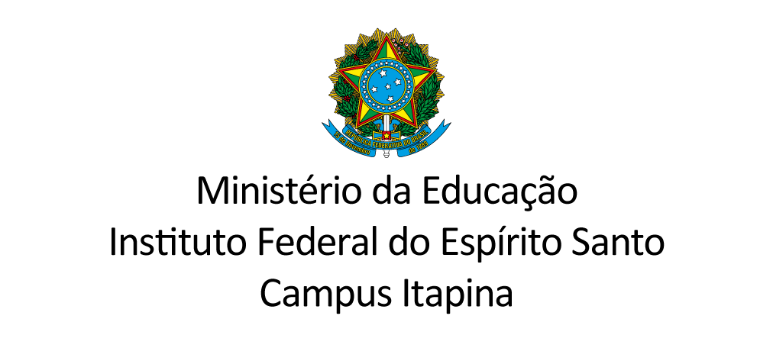 REQUISIÇÃO DE MATERIAIS - SUPRIMENTO DE FUNDOSData: XX/XX/XXXXDESCRIÇÃO DO SERVIÇO (descrição completa): Aquisição de XXXXXXXXXXXXXXXXXXXXXXXXXXXXXXXXXXXXXXXXXXXXXXXXXXXXXXXXXXXXXXXXXXXX.JUSTIFICATIVA: Atender a despesa de pequeno vulto, excepcional e imprevisível para a XXXXXXXXXXXXXXXXXXXXXXXXXXXXXXXXXXXXXXXXXXXXXXXXXXXXX. SOLICITANTE (setor/chefia) : COORDENADORIA XXXXXXXXXXXXXXXXXXXXXXXXXXXXXAssinatura: DECLARAÇÃO DO RESPONSÁVEL PELA COORDENADORIA DE MATERIAIS E SUPRIMENTOSDeclaro a inexistência do material acima especificado no nosso estoque. Assinatura: AUTORIZAÇÃO: Diretor da Diretoria de Administração e Planejamento. Assinatura: AUTORIZAÇÃO: Diretor Geral.Assinatura: 